Diretrizes para Elaboração de Fichamento (Mind Map) dos TextosDurante o curso os alunos precisão ler muitos materiais, na maioria das vezes, antes da aula.Abaixo, seguem algumas diretrizes gerais para elaboração de um “fichamento” dos textos lidos:É um trabalho individual.Deve ser feito um fichamento um fichamento único / integrado.O mind map representa seus pensamentos integrados de tudo que você lê (leituras essenciais, leituras complementares e outras leituras relacionadas de livre escolha) em relação ao tema atual.O mind map pode ser um trabalho descritivo com conclusões ou apresentar uma análise crítica. ou seja, após apresentar as ideias de diferentes autores, procure trazer uma análise crítica e sua visão sobre o assunto. Não é necessário concordar com os textos! Você pode ser crítico, mas usando argumentos.Deve-se apresentar um conteúdo suficiente para demonstrar compreensão dos conceitos lidos.O formato é livre, podendo ser um texto, uma figura, um fluxograma, uma tabela, quadros, ou gráficos, um diagrama, enfim, qualquer forma que represente a compreensão do tema de forma integrada.Além dos textos sugeridos, é permitido o uso de outras fontes externas e também do próprio conhecimento e experiência no assunto, porém com as devidas citações e referências.É importante exercitar a integração entre os conceitos estudados.Recomenda-se a utilização de seus conhecimentos e experiências anteriores durante o desenvolvimento de seu mind map.Por favor, procure citar os autores corretamente, incluindo nome dos autores e datas de publicação; e inclua uma lista de referências no final do documento. É sempre importante utilizar citações e referências das fontes (regras de citação - como APA, ISO, ABNT - devem ser respeitadas).O “fichamento” pode possuir um caráter descritivo com conclusões ou ir além contendo também uma análise crítica.Você pode ser crítico, basta ter critério.Devem ser respeitadas regras básicas de citação e referências utilizadas.O “fichamento” deve constar em apenas uma página!Recomendações específicas quanto ao formato do “fichamento”:Permitido o uso do MS-PowerPoint, MS-Word, MS-Excel ou MindMap, ou qualquer outro software que melhor represente suas ideias e lógicas de pensamento.Quantidade de Páginas: 1 a 2Exemplo de um Mind Map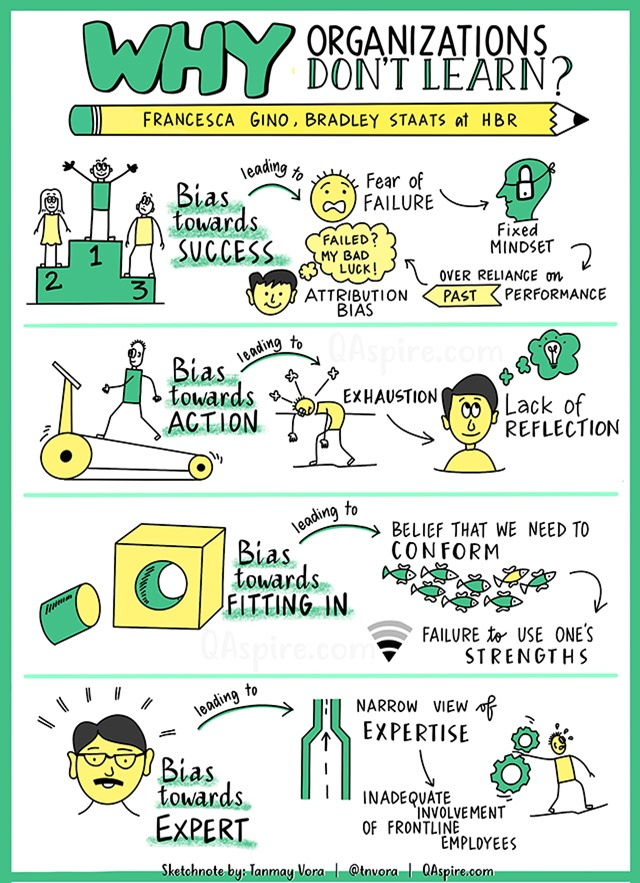 Você pode ser criativo e desenvolver formas originais de representar o conhecimento adquirido. Lembre-se de citar suas referências e incluir também seu nome, como fez Tanmay Vora na figura acima.